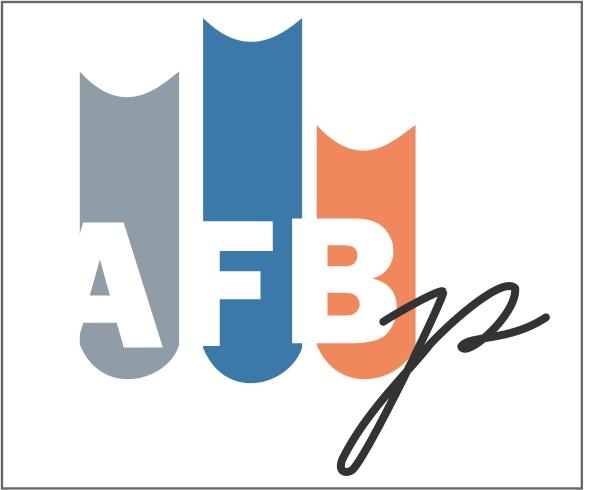 [Nazwa biblioteki]RAPORT Z BADANIA WPŁYWU Zespół ds. badania społecznego i ekonomicznego wpływu bibliotek publicznych, działający w ramach projektu Analiza Funkcjonowania Bibliotek:Autorzy raportu:
Izabela Drapała, Katarzyna Jarzyńska, Marcin Karwowski, 
Magdalena Mrugowska, Magdalena Paul, Renata Rokicka Termin przeprowadzania badania: X - XI 2022Liczba respondentów: [liczba_ankiet]Czytelnicy biblioteki: [czytelnicy]Mieszkańcy gminy: [mieszkancy]Stowarzyszenie Bibliotekarzy Polskich2023WprowadzenieKiedy badamy wpływ bibliotek, staramy się dowiedzieć, jakie zmiany zaszły w życiu użytkowników dzięki kontaktom z bibliotekami. Innymi słowy - jakie korzyści zyskali lub jakie straty ponieśli, korzystając z bibliotek.W niniejszym badaniu skupiliśmy się na tym, w jaki sposób [nazwa biblioteki] poprawiła jakość życia użytkowników w takich obszarach jak edukacja, zagospodarowanie czasu wolnego, indywidualny dobrostan. Zbadaliśmy również, jakie korzyści zyskują dzieci przychodzące do biblioteki wraz ze swoimi opiekunami. Podjęliśmy również wątek wpływu ekonomicznego - tego, jakie potencjalne oszczędności zyskują użytkownicy, nie musząc płacić za usługi biblioteczne lub do nich podobne.Mamy nadzieję, że zaprezentowane dane będą obrazowały miejsce biblioteki w społeczności lokalnej i pokazywały jej potencjał.W imieniu zespołu,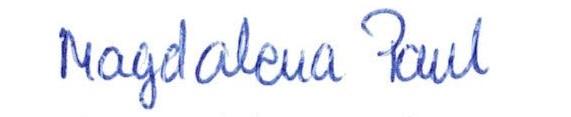 dr Magdalena Paul
	koordynatorka badaniaKim byli badani?W badaniu wzięli udział użytkownicy zarejestrowani w bibliotece (posiadający aktywne konto biblioteczne), jak i osoby niezarejestrowane, odwiedzające bibliotekę lub korzystające z jej oferty, choć nieposiadające konta bibliotecznego (np. uczestnicy szkoleń, kursów, warsztatów, odwiedzający wystawy, uczestnicy spotkań literackich, itp.) oraz korzystających ze strony internetowej biblioteki i mediów społecznościowych.[nazwa biblioteki] w roku 2022 odnotowała [czytelnicy] użytkowników aktywnie wypożyczających i na tej podstawie ustalona została próba badawcza, która określiła ilość uczestników z podziałem na wiek. Udało się zebrać [liczba_ankiet] odpowiedzi, co stanowiło % całości ankiet.  W badaniu ankietowym udział wzięło łącznie [liczba_ankiet] respondentów, grupę [liczba_female] osób ([percent_female]%) stanowiły kobiety, natomiast [liczba_male] osób ([percent_male]%) reprezentowali mężczyźni.Wśród wszystkich osób biorących udział w badaniu ankietowym najliczniejszą grupę, [liczba] badanych, stanowiły osoby w przedziale wiekowym 20-24 lat (%). Na drugim miejscu wśród respondentów znalazły się osoby w wieku 25-44 lat (%) z liczbą ….. badanych. Mniejszą grupę stanowiły osoby w przedziale wiekowym 16-19 lat (%) z liczbą …. badanych. Niewielką grupę, bo ….. osób (%) reprezentowało przedział wiekowy 45-60 lat. Najmniej liczną grupę stanowili respondenci w grupie wiekowej powyżej 60 lat z liczbą … badanych (%).Spośród ogółu badanych tj. … osób wykształcenie wyższe posiadało … osób. W grupie osób z wykształceniem policealnym i średnim zawodowym znalazło się …. respondentów. Wykształcenie zasadnicze zawodowe posiadało …badanych, zaś podstawowe lub gimnazjalne ... osób. Wykształcenie poniżej podstawowego miało … ankietowanych.Wśród wszystkich osób biorących udział w badaniu największą grupę % stanowiły osoby pracujące w …….. (np. sektorze prywatnym poza rolnictwem), kolejną liczną grupę % stanowiły osoby ……(np. będące na emeryturze lub rencie). Najmniej respondentów % było wśród osoby pracujących w ……. .Na podstawie wypełnionego pola dotyczącego oceny obecnej sytuacji finansowej można stwierdzić, iż przeważały osoby, które mogą pozwolić sobie na kupno wszystkiego, co jest mi potrzebne, ale na niespodziewane wydatki muszą odkładać (%). Kolejną grupę stanowiły ….. osoby, które mogą pozwolić sobie na kupno wszystkiego, na co mają ochotę, a niespodziewane wydatki nie są dla nich problemem, zaś …. respondentom wystarcza pieniędzy jedynie na opłacenie rachunków i najpotrzebniejsze rzeczy. Niewielką grupę % stanowiły osoby, którym z trudem wystarcza na podstawowe potrzeby, a pozostała liczba tj. ….. ankietowanych były na utrzymaniu innej osoby.Przeprowadzone badania wykazały, że % osób biorących udział w badaniu ankietowym mieszka w …….. - …. osoby. Pozostałe % badanych osób określiło swoje miejsce zamieszkania, jako …. i znalazły się one w grupie … osób.Jak często i po co czytelnicy chodzą do biblioteki?Wśród wszystkich respondentów biorących udział w badaniu ankietowym najliczniejszą grupę, [liczba] badanych, stanowiły osoby korzystające z biblioteki kilka razy w miesiącu (%). Na drugim miejscu wśród użytkowników znalazły się osoby przychodzące częściej niż raz w tygodniu (%) z liczbą ….. badanych, kolejno %  stanowiły osoby korzystające z biblioteki raz na miesiąc. Mniejszą grupę liczyły osoby od wiedzące placówkę rzadziej niż raz na rok (%) z liczbą …. badanych. Niewielką grupę, bo ….. osób (%) reprezentowały osoby pojawiające się kilka razy w roku. Podstawowym zadaniem biblioteki jest udostępnianie zbiorów. [%] badanych wypożycza książki do domu, na miejscu książki czyta [%] osób, a czasopisma lub gazety [%] badanych. Korzystanie z książek elektronicznych (ebooków) deklaruje [%] osób, a z książek mówionych (audiobooków) [%] osób. [%] czytelników korzysta również z innych zasobów elektronicznych udostępnianych przez bibliotekę (np. bazy danych czy bibliotek cyfrowych). Z wypożyczeń filmów, nagrań muzycznych lub gier korzysta [%] osób. [%] osób zadeklarowało, iż otrzymało pomoc bibliotekarza w korzystaniu z komputera, w doborze lektury ([%]) bądź wyszukiwaniu potrzebnych informacji ([%]). Jak zadeklarowali badani, [%] używa katalogu i strony internetowej biblioteki, [%] wykorzystuje komputery biblioteczne, [%] łączy się z internetem udostępnianym przez bibliotekę, a [%] korzysta z urządzeń typu drukarka czy ksero. W ramach przestrzeni proponowanej przez placówkę, [%] użytkuje ciche miejsce, a [%] uczy się bądź pracuje w bibliotece. Biblioteka okazuje się również płaszczyzną wielu kontaktów. [%] osób rozmawia z bibliotekarzami i innymi użytkownikami biblioteki, [%] spędza w placówce czas ze znajomymi lub innymi osobami, a [%] angażuje się w działania charytatywne bądź wolontariat. W kontekście wydarzeń organizowanych przez bibliotekę, [%] osób brało udział w spotkaniach autorskich, [%] jest uczestnikiem dyskusyjnego klubu książeki  [%] uczestniczyło w wykładach, prelekcjach lub prezentacjach, [%] uczęszczało na kurs komputerowy, a [%] korzystało z zajęć językowych. W spotkaniach z lokalnymi artystami i pasjonatami udział wzięło [%] czytelników, z władzami lokalnymi w bibliotece zobaczyło się [%]. Udział w imprezach bibliotecznych (np. obchodach świąt, festynach, festiwalach bibliotecznych lub grach miejskich) zadeklarowało [%] badanych, z oferty wystawienniczej skorzystało [%] osób, a na koncert czy przedstawienia teatralne do biblioteki poszło [%] badanych. Warsztaty artystyczne czy rękodzielnicze cieszył się zainteresowaniem [%] badanych. Najmłodsi w biblioteceWśród wszystkich respondentów biorących udział w badaniu ankietowym [%] badanych wskazało, że sprawuje opiekę nad członkami rodziny (dziećmi, wnukami, rodzeństwem) do lat 18. [%] badanych zadeklarowało, że przychodzi do biblioteki z członkami rodziny (dziećmi, wnukami, rodzeństwem), nad którymi sprawuje opiekę.Aktywności dzieci i opiekunów[%] badanych wypożycza książki dla dzieci i młodzieży w bibliotece. Chęć skorzystania z tej usługi wyraziło [%] ankietowanych.Wspólne czytanie książek w bibliotece z dziećmi podejmuje [%] ankietowanych, a [%] chciałoby skorzystać z takiej możliwości, mimo że wcześniej tego nie robiło.Z czytania książek dzieciom przez bibliotekarza (w tym również w przedszkolu lub szkole) korzysta [%] respondentów, a [%] chciałoby spróbować wziąć w nim udział.Bibliotekarze są doradcami w wyborze literatury dla dzieci dla [%] badanych. Chęć wypróbowania takiej opcji wyraziło [%] osób.[%] respondentów korzysta z miejsca do zabawy z dzieckiem w bibliotece, a [%] chciałoby tego spróbować.W spotkaniach z autorami książek dla dzieci bierze udział [%] ankietowanych, a [%] chciałoby skorzystać z takiej możliwości.Biblioteka dla [%] respondentów stanowi miejsce do nauki, a [%] bierze udział w zajęciach pozaszkolnych.Dla pewnej grupy badanych biblioteka jest także miejscem podejmowania aktywności kulturalnych. Spośród wszystkich respondentów [%] bierze udział w zajęciach artystycznych lub kołach zainteresowań dla dzieci. Natomiast [%] uczęszcza na wydarzenia kulturalne dla dzieci (np. koncerty, przedstawienia teatralne) organizowane przez bibliotekę. Udział w imprezach bibliotecznych dla dzieci (np. obchodach świąt, festynach, festiwalach bibliotecznych) zadeklarowało [%] ankietowanych. Udział w konkursach bibliotecznych (np. czytelniczych, literackich, plastycznych) w bibliotece bierze [%] respondentów.Korzyści dzieci i opiekunów[%] badanych zgadza się ze stwierdzeniem, że dzięki wizytom w bibliotece powiększyło swoją wiedzę z zakresu rodzicielstwa. Przeciwne zdanie wyraża [%] respondentów. Ze stwierdzeniem ani się zgadza, ani się nie zgadza [%] ankietowanych.[%] badanych uzyskało pomoc w wyborze książek dla dzieci. Pomocy tej nie uzyskało [%] ankietowanych, a [%] ani się zgadza, ani się nie zgadza z tym, że uzyskało takie wsparcie.Stwierdzenie, iż biblioteka wspiera czytanie mojego dziecka potwierdziło [%] badanych. Przeciwne zdanie wyraziło [%] respondentów, a [%] ani się zgadza, ani się nie zgadza z tym zdaniem.Dla [%] badanych biblioteka wpływa na to, że ich dzieci chętniej sięgają po książkę. [%] ankietowanych nie zgadza się z tym stwierdzeniem. [%] ani się zgadza, ani się nie zgadza z tą kwestią.Stwierdzenie, iż dzięki bibliotece moje dziecko rozwija pasję czytania potwierdziło [%] badanych, a [%] zaprzeczyło mu. [%] ani się zgadza, ani się nie zgadza z tym zdaniem.[%] respondentów potwierdziło, że dzięki bibliotece ich dzieci rozwijają swoją wiedzę i umiejętności (np. manualne, artystyczne), zaprzeczyło temu [%] ankietowanych. [%] ani się zgadza, ani się nie zgadza z tym stwierdzeniem.Dla [%] badanych biblioteka u dzieci ma wpływa na rozwój ich umiejętności współdziałania w grupie. Tej kwestii zaprzeczyło [%] badanych, natomiast [%] ani się zgadza, ani się nie zgadza z tą kwestią.Co użytkownikom daje biblioteka?W zakresie korzyści edukacyjnych, [%] badanych wskazało, że poszerzyło wiedzę, [%] otrzymało lepszą ocenę w szkole lub na studiach, a [%] zyskało nowe kompetencje zawodowe. Dzięki bibliotece swoje zainteresowania rozwinęło [%] czytelników, a umiejętności korzystania z komputera i Internetu poprawiło [%]. Zwiększenie umiejętności wyszukiwania książek i artykułów zadeklarowało [%], a wyszukiwania informacji w Internecie [%] pytanych.W kontekście integracji społecznej badani byli pytani o to, dzięki bibliotece mogli porozmawiać z drugim człowiekiem - [%] zgodziło się z tym stwierdzeniem. [%] osób potwierdziło, że miało miejsce na spotkania ze znajomymi, a [%] uzyskało możliwość współtworzenia stowarzyszenia lub innej grupy.Czas wolnyWśród osób, które spędzają czas wolny w bibliotece (a myśląc o bibliotece uwzględniają  dostęp do literatury, czytanie, wydarzenia itd.) zaledwie/aż [%] osób biorących udział w badaniu stwierdziło, że pytania dotyczące tego aspektu ich nie dotyczą, co oznacza, że biblioteka nie jest miejscem w którym spędzają czas wolny.Jak deklarowali badani, aż [osób], czyli [%] ankietowanych, dzięki czytaniu książek znalazło  wartościową rozrywkę zarówno dla osób dorosłych, jak i dla dzieci. [%] z nich było przeciwnego zdania a [%] nie miało sprecyzowanej opinii na ten temat.Udział w wydarzeniach kulturalnych (np. koncertach, spektaklach, spotkaniach autorskich, wykładach) zadeklarowało [%] badanych. [%] respondentów uznało, że ten aspekt spędzania wolnego czasu w bibliotece ich nie dotyczy, natomiast [%] ani się zgodziło, ani się nie zgodziło z tym stwierdzeniem.Warsztaty edukacyjne (np. artystycznych, literackich, ekologicznych i plastycznych)  organizowane przez bibliotekę cieszyły się zainteresowaniem [%] badanych. [%] osób zdeklarowało, że nie zgadza się z tym stwierdzeniem a [%] ankietowanych nie miało sprecyzowanego zdania na ten temat.[%] osób zdeklarowało, że spędza czas wolny w trakcie spotkań przy grach np. planszowych, miejskich, komputerowych. Odmiennego zdania było [%] ankietowanych, natomiast [%] nie potrafiło jednoznacznie odnieść się do tej formy spędzania wolnego czasu.Dla aż/zaledwie [%] ankietowanych  biblioteka jest miejscem do realizacji ich pasji. [%] osób biorących udział w badaniu nie zgodziło się z tym stwierdzeniem, natomiast [%] miło trudność z odniesieniem się do tego tematu.Czy w bibliotece czujemy się dobrze?Biblioteki mogą pozytywnie wpływać na indywidualny dobrostan (ang. well-being) poprzez przekazywanie informacji, np. o zdrowiu, rozwiązywaniu problemów osobistych, metodach relaksowania się, odpoczywania, a także rozwoju osobistego. Jednak to przede wszystkim fizyczna przestrzeń biblioteki może mieć wpływ na dobre samopoczucie i polepszenie jakości życia. W badaniu przedstawiliśmy kilka stwierdzeń dotyczących postrzegania biblioteki jako miejsca dostępnego, przyjaznego, relaksującego i bezpiecznego.Najliczniejszą grupę respondentów stanowiły osoby dla których Biblioteka jest miejscem, do którego mogą zawsze wpaść – aż [%] osób wskazało na tę odpowiedź. Niewiele mniej wskazań – [osób], co stanowi [%] odpowiedzi otrzymało stwierdzenie, że biblioteka jest miejscem, w którym dobrze się czują. [%] ankietowanych czuję, że to ich miejsce a [%] zadeklarowało, że jest to miejsce, gdzie czują się bezpiecznie.Dla [osób] – [%] badanych osób - biblioteka i czytanie pozwalają im się odstresować.Biblioteka i czytanie wpływają pozytywnie na dobre samopoczucie u [%] respondentów. Jedynie [%] nie zgodziło się z żadnym z proponowanych stwierdzeń.Moduły dodatkoweJeśli chodzi o działania biblioteki w zakresie [wspierania aktywności zawodowej/ ochrony i promocji dziedzictwa kulturowego/pomocy w rozwiązywaniu problemów życia codziennego/profilaktyki zdrowia], [80-85%, średni procent “nie dotyczy” względem liczby respondentów z biblioteki] osób stwierdziło, że pytania dotyczące tego aspektu nie dotyczą ich, tzn. nie szukali wsparcia w tym zakresie w bibliotece.Aktywność zawodowaWśród osób, które oczekiwały takiego wsparcia, ponad [%] osób zgodziło się ze stwierdzeniem, że uzyskało pomoc w poszukiwaniu lub znalezieniu pracy. Około [%] było przeciwnego zdania, a [%] miało ambiwalentne odczucia. Również [%] osób stwierdziło, że dzięki bibliotece poszerzyło wiedzę na temat procesu poszukiwania pracy. [%] nie zgodziło się z tym, a [%] nie miało sprecyzowanego zdania w tym zakresie.Około [%] respondentów i respondentek dowiedziało się więcej na temat tego, co jest potrzebne do założenia i prowadzenia małej firmy. [%] procentom biblioteka nie pomogła w tym zakresie ([%] ani się zgodziło, ani nie zgodziło się z tym stwierdzeniem).Także [%] badanych zadeklarowało, że poczuło się pewniej na rynku pracy dzięki działaniom biblioteki w zakresie wspierania aktywności zawodowej. [%] nie miało takiego poczucia, a [%] nie miało ugruntowanego zdania na ten temat.[%] osób stwierdziło, że biblioteka była dla nich miejscem, gdzie mogli bezpłatnie skorzystać z przestrzeni do pracy zawodowej. [%] miało odmienne zdanie, a [%] miało trudność ze sformułowaniem opinii, jeśli chodzi o tę formę wsparcia aktywności zawodowej.Dziedzictwo kulturoweWśród osób, które oczekiwały działań biblioteki w tym zakresie, [%] zadeklarowało, że skorzystało w bibliotece z materiałów ważnych dla regionalnego dziedzictwa kulturowego.  [%] nie zgodziło się z tym, a [%] nie miało sprecyzowanego zdania w tym zakresie.Także [%] badanych zadeklarowało, że działalność biblioteki sprawiła, że poczuli, że ważne dla mnie tradycje są podtrzymywane i kultywowane.  [%] nie miało takiego poczucia, a [%] nie miało ugruntowanego zdania na ten temat.Również [%] osób stwierdziło, że dzięki bibliotece powiększyło wiedzę z zakresu historii regionalnej. Około [%] było przeciwnego zdania, a [%] miało ambiwalentne odczucia. Około [%] respondentów i respondentek skorzystało z archiwum regionalnego tworzonego w bibliotece. [%] procentom biblioteka nie pomogła w tym zakresie ([%] ani się zgodziło, ani nie zgodziło się z tym stwierdzeniem).[%] osób stwierdziło, że dzięki wydarzeniom proponowanym przez bibliotekę wzięło udział w obchodach świąt regionalnych. [%] miało odmienne zdanie, a [%] miało trudność ze sformułowaniem opinii, jeśli chodzi o tę formę promocji dziedzictwa kulturowego.Problemy życia codziennegoWśród osób, które oczekiwały działań biblioteki w tym zakresie, [%] zadeklarowało, że dzięki możliwościom oferowanym przez bibliotekę załatwiło sprawy urzędowe i zrealizowało usługi online.  [%] nie zgodziło się z tym, a [%] nie miało sprecyzowanego zdania w tym zakresie.Także [%] badanych zadeklarowało, że miało odczucie, że dzięki bibliotece i jej wsparciu sprawniej zarządzało finansami osobistymi. [%] nie miało takiego poczucia, a [%] nie miało ugruntowanego zdania na ten temat.[%] osób stwierdziło, że biblioteka była dla nich miejscem, gdzie mogli zrobić zakupy przez internet. [%] miało odmienne zdanie, a [%] miało trudność ze sformułowaniem opinii, jeśli chodzi o tę formę wsparcia codziennego funkcjonowania.Również [%] osób stwierdziło, że dzięki bibliotece i jej działaniom oraz zbiorom lepiej radziło sobie w sprawach kulinarnych. Około [%] było przeciwnego zdania, a [%] miało ambiwalentne odczucia. Również [%] osób stwierdziło, że dzięki bibliotece zdobyło lub poszerzyło wiedzę na temat utrzymaniu czystości w mieszkaniu lub domu. [%] nie zgodziło się z tym, a [%] nie miało sprecyzowanego zdania w tym zakresie.Także [%] badanych zadeklarowało, że dzięki bibliotece umie lepiej dbać o środowisko naturalne.  [%] nie zgodziło się z tym, a [%] nie miało sprecyzowanego zdania.Profilaktyka zdrowiaWśród osób, które oczekiwały takiego wsparcia, ponad [%] otrzymało przydatne informacje dotyczące profilaktyki zdrowotnej (np. związane z dbaniem o zdrowie, usługami medycznymi) . Około [%] było przeciwnego zdania, a [%] miało ambiwalentne odczucia. Także [%] badanych zadeklarowało, że było lepiej poinformowane w sprawach swojego zdrowia dzięki działaniom biblioteki w zakresie wspierania profilaktyki zdrowotnej. [%] nie miało takiego poczucia, a [%] nie miało ugruntowanego zdania na ten temat.Także [%] badanych stwierdziło, że dzięki bibliotece ich kondycja psychiczna uległa poprawie.  [%] nie zgodziło się z tym, a [%] nie miało sprecyzowanego zdania w tym zakresie.Także [%] badanych zadeklarowało, że poczuło się zmotywowane do dbania o zdrowie i aktywność fizyczną  [%] nie miało takiego poczucia, a [%] miało trudność ze sformułowaniem opinii, jeśli chodzi o tę formę wsparcia profilaktyki zdrowotnej.Co by było, gdyby biblioteka zniknęła?Wśród osób, które nie miałyby dostępu do usług bibliotecznych, [%] nie zapłaciłoby za otrzymanie tych samych informacji, bądź usług w innym miejscu. Za dostęp do informacji zapłaciłoby natomiast [%] osób badanych. Blisko [%] respondentów byłoby w stanie zapłacić do 50 złotych za dostęp do informacji, natomiast [%] osób zapłaciłoby od 51 do 100 złotych. Jeśli chodzi o pozostałe zakresy cenowe tj. 101-150 złotych, 151-200 złotych, 201-500 złotych oraz powyżej 500 złotych, kwoty te zapłaciłoby odpowiednio [%], [%], [%] oraz [%] badanych osób.Propozycje użytkownikówWśród badanych [%] wskazało na pełne zadowolenie (brak konieczności zmian), [%] nie miało sprecyzowanych uwag, a [%] nie wiedziało, jak odpowiedzieć na to pytanie.Zmiany proponowane przez użytkowników dotyczyły: zakupu nowości [%], zmian w lokalu biblioteki lub jego wyposażeniu [%], spotkań autorskich [%] i innych wydarzeń w bibliotece [%]. [%] postulowało zmiany w zakresie godzin otwarcia biblioteki, [%] oferowanych usług. [%] zasugerowało, że biblioteka powinna popracować nad informowaniem o swojej działalności. [%] badanych miało pewne uwagi co do pracowników biblioteki. [%] chciało, aby finansowanie biblioteki zostało zwiększone.Oto kilka cytatów, które obrazują opinie użytkowników:[cytaty]